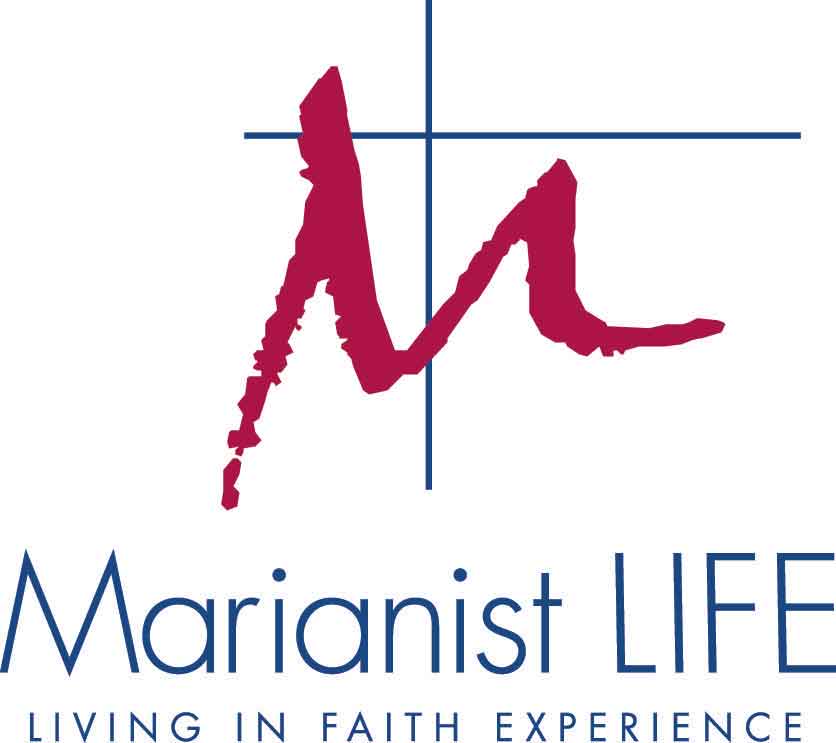 January 15, 2016Dear Administrators, Institutional Contacts, and Moderators,Greetings from the Marianist LIFE Pacific Coordinating Team! My name is Soane Uiagalelei, and joining me on this year’s Coordinating Team are Joey Klobas (CA), Maimoa Fineisoloi (HI), Suzeth Carreon (HI), Jen Bauer (HI), Ismael Ruiz (CA) and Makena Hamilton (TX).Marianist LIFE Summer Program will be held at CYO Camp and Retreat Center, Occidental, CA, from June 19 through June 24 for students. In addition, school and parish moderators will meet for mandatory preparation and orientation starting on June 16, 2016 until the students arrive. Moderator and Program Days are mandatory for ALL new and returning moderators. It is important that we build Christian community and learn about the summer program prior to the students’ arrival.Attached is a packet of materials, including deadlines, which help to facilitate your selection and preparation process. We realize that your school or parish boasts a busy schedule, however, as participants in this national program, we humbly ask that you please abide by these deadlines. It will help facilitate our planning process.The cost for Marianist LIFE participants will be $525 per student and $675 per moderator. Booking and costs for air transportation to and from San Francisco International (SFO) remain the financial responsibility of the participating school/parish. Airport transportation is available for moderators and students to and from SFO only.We have two activities during the Marianist LIFE Summer Program that call for advance preparation:Each school/parish is asked to prepare a morning, evening or night prayer service, as well as mealtime prayers for a specific day. These prayers are the gifts that your group will give to the entire Marianist LIFE community. Further guidelines and specific date assignments will be sent to you by April by the Regional Coordinator. There are some changes to the guidelines, so please read them carefully upon receipt.Each school/parish group should meet at least five times before coming to the summer program. These sessions should include bonding activities, faith sharing, prayer, social time, and planning for the prayer service. Some guidelines and suggested activities for these meetings will also be distributed in the future.If you play a musical instrument and are willing to play for liturgies and other social events, please bring it with you. [Note: CYO Camp and Retreat Center has a piano for our use during prayer services.]IMPORTANT TRAVEL GUILDELINES FOR STUDENTS TRAVELING FROM HAWAI’I:The National Office will not book student group travel. This allows for your students to use employee/family discounts or mileage to defray their costs.Honolulu-San Francisco flights preferred in order to best coordinate ground transportation:Kahului-San Francisco flights preferred in order to best coordinate ground transportation:Travel Guidelines ContinuedStudents not traveling with their school/parish to San Francisco before LIFE mustbe at the designated SFO baggage claim no later than 6:30am on Sunday, June 19th, allowing time for possible flight delays/cancelations for personal travelforward flight information to his/her moderator and the Regional Coordinator so the team can plan accordinglyStudents not traveling with their school/parish from San Francisco International after LIFE mustbe picked up from SFO onlynot arrange for flights from SFO before 7pm on the last day of the programCHILD PROTECTION TRAINING (rev. 2016)In a continued effort to ensure our participants are safe, Marianist LIFE adult staff members must complete the Protect the Children/LawRoom training. We realize that some may have already received training through their schools and parishes. Protect the Children/LawRoom has been approved by the Marianist Province of the United States as the official course for Marianist LIFE. All moderators at Central, Pacific and South will complete this online course prior to the start of the summer program. This is an added effort to protect all participants in our care during the summer program. Those who have received Shield the Vulnerable training will be asked to add Marianist LIFE to their profile so the National Office can access course completion verification. For those without Shield the Vulnerable/Protect the Children training, information to register for the online course will be emailed to you in the February or March. We thank you for your understanding and cooperation as we strive to keep Marianist LIFE effective and safe for all participants.Let us know if we can serve you in any way. Please contact us for either of the following:Registration:  
Toni Mesina & Sierra Christian		marianistlife@sm-usa.org		(215) 634-4116Summer Program & Travel Info:
Soane Uiagalelei				soane808@gmail.com			(808) 342-5545Thank you for your continued cooperation and support of Marianist LIFE. Please continue to keep the team and participants in your prayers.Peace,Soane UiagaleleiRegional Coordinator, Marianist LIFE PacificMODERATOR INFORMATION & PARTICULARSModerator Travel & Arrival InformationAll adult moderators are to report to Moderator Days prior to the start of the summer student programs. More details regarding travel will be sent to you once you have completed and submitted your registration information to the national office; however, please note these initial details in the meantime:Airport transportation for Moderators and students will be available to and from the retreat center upon arrival and departure to and from San Francisco International Airport (SFO) ONLYIf you are flying, please book your arrival time no later than 10:30 AM on Thursday, June 16If you are driving or arranging your own ride to the retreat center, please arrive no later than:12 PM on Thursday, June 16Return flights should not be made before 7:00 PM on Friday, June 24.Accommodations are not available before June 16 and after June 24. Additional accommodations are at the expense of the individual moderator or institution.For further questions or information, please contact the Regional Coordinator or Head of Temporalities.Moderator Day Attendance PolicyThe purpose of Marianist LIFE moderator days is:To model the very essence and mission of Marianist LIFE by building small communities of faith prior to the students’ arrivalTo participate in faith formation experiences that help create healthy small faith communities for high school students to model throughout their LIFE week experienceAs a first-time moderator, to become familiar with Marianist LIFE and the various components, materials, and activities that take place throughout LIFE weekAs a returning moderator, to be notified of any program changes, to assist first-time moderators, and to build community with a new group of peopleBecause we strive to model and build healthy small faith communities, it is required that all new and returning moderators and Coordinating Team members are present for both Moderator Days and the student summer program in their entirety. All emergency situations must be discussed with the Regional Coordinator, in consultation with the National Coordinator.Guest PolicyDue to the intense schedule and nature of Moderator Days and the summer program, Marianist LIFE does not allow Coordinating Team members’ and/or moderators’ friends or family members to attend, participate, or visit. Guests, friends, and family members are encouraged to attend Marianist LIFE during the Marianist Family Gathering during Moderator Days (see below).Marianist Family Gatherings / SocialsEach regional summer program hosts a Marianist Family Gathering for friends, family members, and local lay and religious Marianists to gather in fellowship and prayer. Please encourage friends and loved ones to attend a Marianist Family Gathering this summer. RSVPs requested to National Office or Regional Coordinator.  Marianist LIFE Pacific 	CYO Camp & Retreat Center (Occidental, CA)  		 - Saturday, June 18, 2016  Marianist LIFE Central 	Bergamo Center (Dayton, OH) 	      			 - Saturday, July 16, 2016  Marianist LIFE South	TECABOCA (Mountain Home, TX)	   		 - Sunday, July 10, 2016Moderator & Staff Registration FormPlease complete this form on Word then print to sign it.*The Coordinating Team may need to contact you after June 1st regarding the summer program. Please provide a phone number and email address at which you can be reached during the summer.MEDICAL RELEASE AND HOLD HARMLESSDate: NAME of Adult Participant: ADDRESS: 					PHONE: FUNCTION/ACTIVITY: Marianist LIFE PacificDATES AND TIMES OF ACTIVITY: 	June 16 – June 24, 2016 (adult participants)					June 19 – June 24, 2016 (student participants)LOCATION OF ACTIVITY:	CYO Camp & Retreat Center in Occidental, CARELINQUISH OF CLAIMS AGAINST the MARIANIST PROVINCE OF THE UNITED STATESI recognize and acknowledge that there are risks in my presence and participation in the MARIANIST PROVINCE OF THE UNITED STATES sponsored program. I agree to indemnify, hold harmless, waive and relinquish all claims I may have against the MARIANIST PROVINCE OF THE UNITED STATES including any negligence claims on their part and its officers, agents, employees, representatives or volunteers arising out of, in connection with the transportation to and/or from the event, or any activity my child/ward participates in while attending the sponsored program.MEDICAL RELEASEMy permission is hereby given to the representative of the MARIANIST PROVINCE OF THE UNITED STATES to authorize, by signature, whatever medical or surgical treatment may be considered necessary or advisable by the physician or nurse in attendance in the event of an accident or medical emergency involving:Adult participant: Adult Signature: 				                    	                                          Date: (Attached a copy of participant’s current health benefit medical card)Company Name and type of Plan:  Please check if the above is military insurance and dependent is not provided with a card. Provide information below:Military Insurance Information: Individual to contact in case of emergency 	Relationship to Participant 		Emergency Phone Number Primary Care Physician Phone City MEDICAL NOTIFICATIONParticipant is a        	   Student	       Adult Coordinating Team Member/Moderator/Staff Member	PARTICIPANT’S NAME INSTITUTION 	List any medications participant is bringing to the summer programStudent medications must be turned in to the medical staff upon arrival.(If additional space is needed, please attach an additional page)I authorize the nurse to dispense. Tylenol 	 Ibuprofen	 Benadryl	 TUMS		(Check all that apply)These medications will be available. All others must be provided by participant.Signature of Participant   							        ADULT PARTICIPANT AGREEMENTAND CODE OF CONDUCTSince 1970, the Marianists (Society of Mary) have offered a unique experience in building Christian communities of faith for groups of teenagers and moderators. As a faith formation and leadership training program, Marianist LIFE fosters an environment in which participants learn to build Christian community, reflect upon their experiences, and prepare consciously and responsibly to extend the richness of the Marianist LIFE tradition of their parish, school, and home communities.These are standards and expectations that will aid in fostering the community spirit that Marianist LIFE has come to enjoy over the years:I agree to cooperate with the Marianist LIFE Coordinating Team, Moderators, Staff and Participants in order that we all might benefit and be enriched by this program.I will respect other people and myself regarding safety, courtesy and property.I agree to be present at all program sessions (not including Moderator socials) in their entirety, which include those that may extend late into the night.I agree to maintain a retreat atmosphere and remove myself from everyday luxuries, including regular use of cell/smart phones, laptops, tablets and/or other two-way communications devices and posting on social networking sites including Facebook, Twitter and Instagram while at the summer program.I am aware that violations of this respect include, but are not limited to:The possession and/or use of illegal drugs The possession and/or use of alcohol outside of designated Moderator socials The use of tobacco during sessions and especially in the presence of minorsLeaving the program site without approval of the Regional Coordinator as adults are needed for constant supervision of the minors in our carePossession and/or use of fireworks and firearmsVandalism or disrespecting property of any kindDisregarding the Vulnerable Persons documentAny other significant violation of rules of safety, courtesy and respectCan result ina written report of the incident made to my school/parish administrator,possible dismissal from the Marianist LIFE 2016 summer program with transportation home arranged at my expense, and/orsome other appropriate disciplinary consequence agreed upon by the Marianist LIFE Coordinating Team My signature below indicates that I have read, understand and concur with the terms of this agreement.Signature of Marianist LIFE Participant		 				Printed Name Date MEDIA RELEASE FORMDate (MM/DD/YY)      I hereby grant the Marianist Province of the United States permission to interview me and/or use my likeness in photograph(s)/video in any and all of its publications and in any and all other media, whether now known or hereafter existing, controlled by the Marianist Province of the United States, in perpetuity, and for other use by the Marianists. I will make no monetary or other claim against the Marianist Province of the United States for the use of the interview and/or the photograph(s)/video.Participant’s Name (print full name) Participant’s Signature 								Street Address City State Zip Telephone Requested by: MARIANIST LIFECHILD PROTECTIONTo ensure the safety of our student LIFErs and adult staff please answer the following questions and provide the necessary verification for any child protection training received.For those who will be involved in a public way in sharing or teaching our faith and/or as advisor or role model for children, youth or adults:Have you been terminated from volunteer or paid service due to suspected child abuse?
 Yes		 No
Have you ever been accused of, charged with, or convicted of child abuse or sexual abuse?
 Yes		 No
If you answered “yes” to either of the above questions, please explain.Child Protection TrainingTraining is valid for three years. You are required to retake the course through LIFE if your training is invalid. Information will be sent to adult participants no later than March 2016.Have you received Shield the Vulnerable or Protect the Children training?  Yes   NoThrough which Archdiocese did you receive training?     Date of last training:      Moderator SignatureLIFE STAFF REFERENCE LETTERA link to just this form is available online for you to forward digitally to your supervisor.This form is to be completed by a supervisor at the staff member’s place of employment or ministry. is a moderator/staff member for Marianist LIFE, a faith-based program for high school students. To ensure the safety of all participants, please complete the form below. Your response will remain confidential.How long have you known the above named?            In what context has the above named worked for you? Please circle a number for each description (5 very well, 1 not at all):						5	4	3	2	1Relates well to relate to Youth					Relates well to adults							Spiritual maturity							Emotional maturity							What is this person’s greatest strengths? Do you have any concerns with this person working with students? If yes, please explain. 		                                    					Date Signature of Supervisor                  Printed Name of Supervisor 				Business Name 					Address Email Address Phone Number Please complete and mail to Toni Mesina Marianist LIFE • 1341 N. Delaware Ave. #301 • Philadelphia, PA 19125or email to tmesina@sm-usa.orgIf you have any questions, please contact Toni Mesina • (215) 634-4116 / tmesina@sm-usa.org.Moderator Transportation InformationName					School/Parish 	TRANSPORTATION TO CYO CAMP & RETREAT CENTER		I need transportation from the airport.		I do not need transportation from the airport.*If flying, arrival time should be no later than 10:30 AM on Thursday, June 16, 2016.Carrier 		Other airline: Flight # Arrival Time  :   TRANSPORTATION TO SFO INTERNATIONAL AIRPORT		I need transportation to the airport.		I do not need transportation to the airport.*Return flights should not be made before 7:00 PM on Friday, June 24, 2016.Carrier 	Other airline: Flight # Arrival Time  :   Do not mail this form with your registration packet. Email to Maimoa Fineisaloi (mfineisa@chaminade.edu)SaturdayUnited 1575Depart HNL 10:40pmArrive SFO 6:30am (Sunday)FridayUnited 1670Depart SFO 7pmArrive HNL 9:40pmSaturdayUnited 1760Depart OGG 10:59pmArrive SFO 7:01am (Sunday)FridayUnited 1581Depart SFO 7pmArrive HNL 9:25pmLast NameFirst NameSchool/Parish NamePreferred name for badgePosition/Title at School/ParishSchool/Parish AddressStreet City State Zip *This contact information will be included in the contacts list distributed to students and adult moderators.Personal AddressStreet:City State Zip TelephoneSchool/Parish (published in contacts list):Personal (not published in contacts list):Preferred Email AddressWould you like the above email address included in the contacts lists students will receive?  Yes   No *This information will NOT be included in the contacts list.Birth Date        Day      Gender     Male                    Female  T-Shirt  Please check one LIFE staff position:     School/Parish Moderator      Auxiliary Moderator        Music Minister     Medical Staff     Chaplain       Audio/Visual     Marianist Young Adult Assistant     Coordinating Team       Night Chaperone/LifeguardWhat involvement have you had in youth/campus ministry and retreats?Please describe prior involvement with Marianist LIFE summer program or at your school/parish. Have you been involved this past academic year?Years of employment/volunteering at school/parish Religion Medication NameDosageList any medical issues of which our staff nurse should be aware (surgery, sleepwalking, illness …)Do you have any allergies or other reactions? (severe reactions to bug bites, fatigue, dehydration, allergies to food, aerosols, medications, etc.)